Congregation’s news #3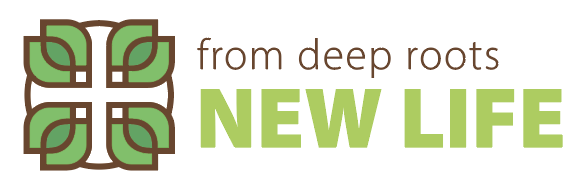 The Bishop’s Curates fund provides support for congregations to help them hire promising, newly ordained clergy—clergy that they otherwise would not be able to afford. Curates bring new ideas, energy, and vision to the congregation and the Diocese. Permanent funding would ensure that the Diocese and congregations could continue to attract talented clergy and would benefit from the energy, talents, and perspective of newly ordained clergy. Without the Bishop’s Curates Fund we would not have Nathan Bourne leading St. George’s in Durham and developing a campus ministry at UNH. Consider:How might adding a curate to your church’s	staff help strengthen ministries in your congregation?Watch a video of the curate from The Church of the Good Shepherd, Nashua at  https://www.givingsites.com/deeproots/our-plan.php 